POPRAWINY2020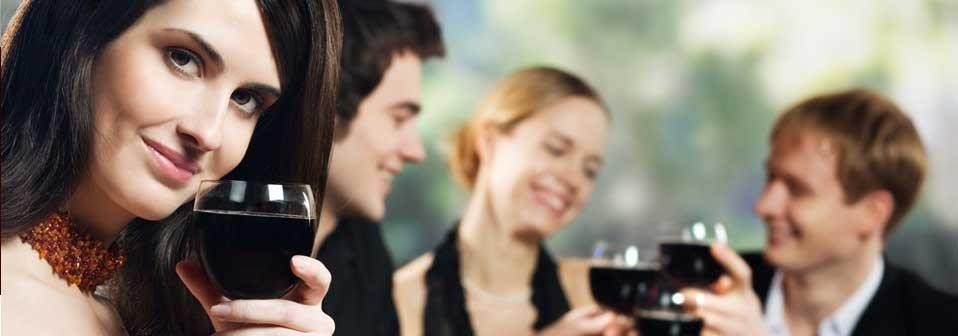 OFERUJEMY:Organizację spotkania w jednej z dwóch dostępnych sal: Sala nad Stawem (do 130 osób) i Sala Główna (do 90 osób) Malownicze otoczenie przyrody i dogodną lokalizację w centrum Trójmiasta,Wsparcie Managera ds. organizacji wesel oraz konsultacje z Szefem Kuchni,Opieka organizatora w trakcie trwania przyjęcia,Podstawowa dekoracja stołów,Ognisko jako dodatkowa formą atrakcji,Bezpłatny parking.KONTAKT:Sopot, ul. Smolna 21 , tel. 502 261 536 / 58 555 29 32 , pytania@godding.plOFERUJEMY:FORMA GRILLOWA GRILLŻurek z kiełbasąKarkówka marynowana w czosnku i majerankuKurczak w cytrusowej marynacieKiełbasa z grillaKaszanka z cebula i pieczarkami Pieczone ziemniakiBUFET ZIMNYSałatka greckaSałatka z pomidorów i ogórka z jogurtowym sosemSałatka ziemniaczana z bekonem, ogórkiem, czerwona cebulą i musztarda francuskąRolada z boczku z zielonym pieprzem Pajda chleba ze smalcemOgórek kiszony/małosolnyPieczywo/ masło/ sosyNAPOJEKawa, herbatab/oWoda mineralna z cytryną b/o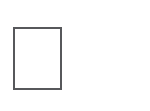 Sok owocowy 0,5L na os.CENA: 120,00 zł /osobyFORMA SZWEDZKI BUFET BUFET CIEPŁYZupa chrzanowa z białą kiełbasąPieczony udziec z indyka w sosie naturalnymEskalopki wieprzowe z sosem myśliwskimMakaron penne w sosie śmietanowo- szpinakowym z prażonym sezamemZiemniaki pieczoneRyż z warzywami Warzywa pieczoneBUFET ZIMNYPtysie z pasta z tuńczykaŚledź w śmietanie z jabłkiem, cebulą i chrzanemRolada drobiowa z suszonym pomidorem owinięta boczkiemPasztet z konfiturą z czerwonej cebuliRolada z boczku z zielonym pieprzemSałatka greckaPieczywo/ masło/ sosyNAPOJEKawa, herbata b/oWoda mineralna z cytryną b/oSok owocowy 0,5L na os.CENA: 120,00 zł /osobyDODATKOWO POLECAMY:STÓŁ WIEJSKIStół mały 10kg wyrobów (max 30 osób) 1000 złStół średni 20kg wyrobów (max 60 osób) 1700 złStół duży 30kgwyrobów (max 120 osób) 2200 złW skład stołów wiejskich wchodzą: Szynka Chłopska, Wędzonka tradycyjna, Kiełbasa jałowcowa, Kiełbasa polska dojrzewająca, Salceson kaszubski, Krwawa żukowska, Smalec chłopski z jabłkiem i cebulą, Zylc domowy, ogórki kiszone, sos chrzanowy, chleb żytni na zakwasieWszystkie wędliny produkowane są tradycyjnie w komorach opalanych drewnem!DESKA SERÓW z owocami (2kg) 350złUDZIEC WIEPRZOWY pieczony w całości (na 70 osób) 1100zł (z ziemniakami opiekanymi i zasmażanymi buraczkami serwowany przez Szefa Kuchni)DZICZYZNA/Dania podawane w całościIndyk w całości (max 30 osób) 600zł (serwowany z ryżem i fasolką)Dzik pieczony mały (max 60 osób) 1900zł (serwowany z kaszą gryczaną i zasmażaną kapustą)Dzik pieczony duży (max100 osób) 2400zł (serwowany z kaszą gryczana i zasmażana kapustą)WEDDING GRILL50zł/ osobę(szaszłyk drobiowy, karkówka marynowana, kiełbaska, pieczywo)OGNISKO (tylko za salą nad stawem)1m3 drewna 350złKiełbaska, pieczywo, sosy 9 zł/ porcja